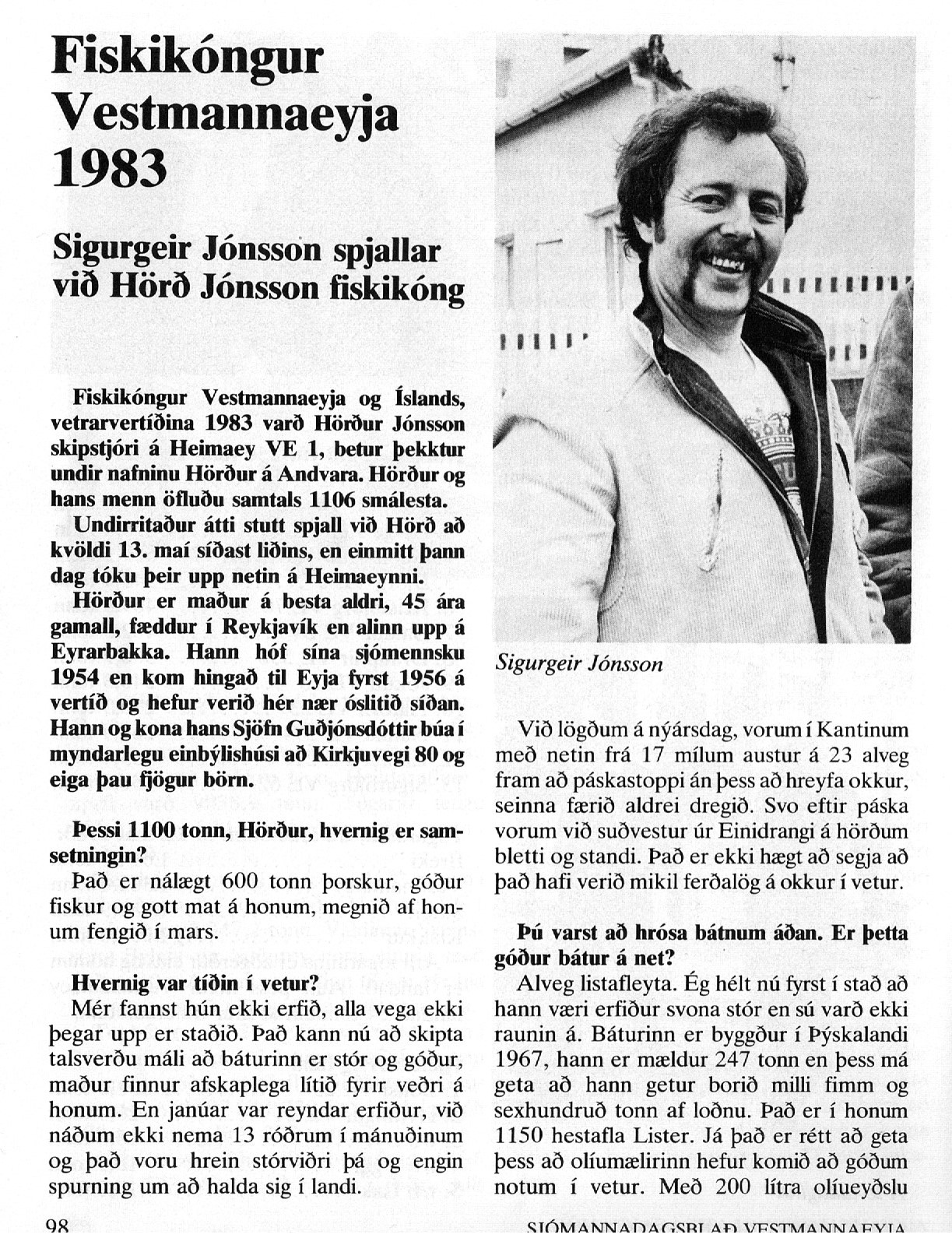 --------------1-----------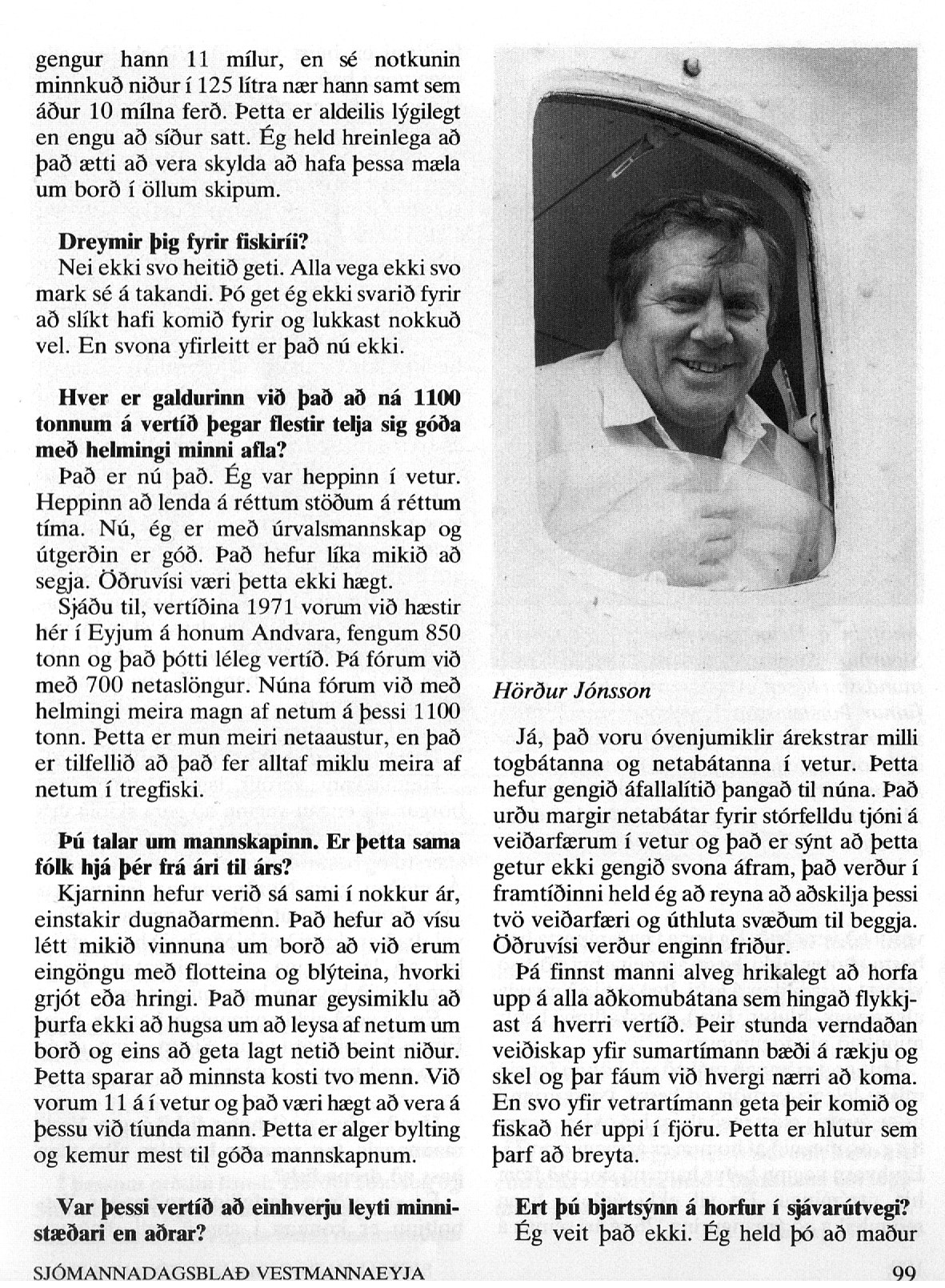 ----------------2----------------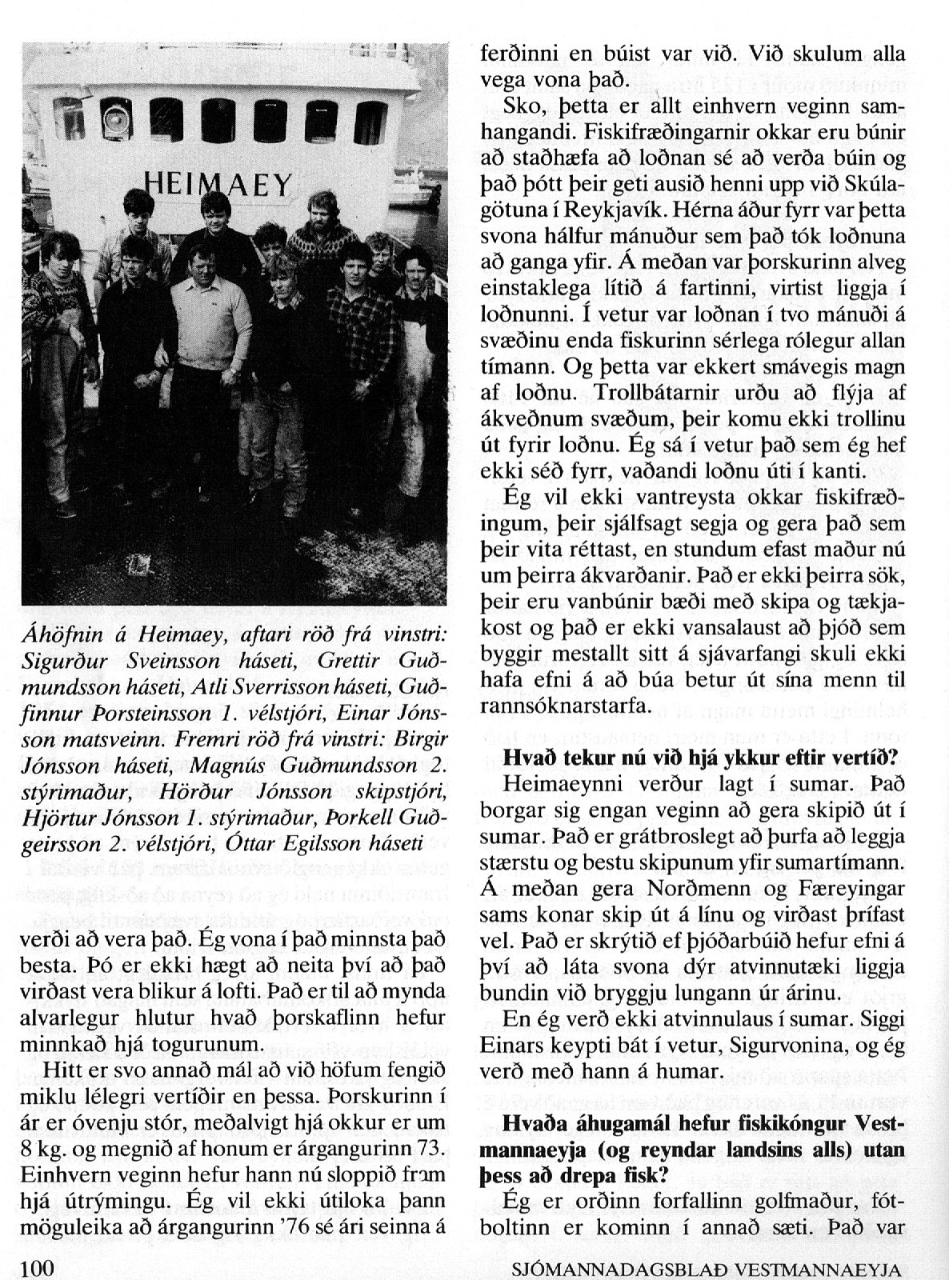 ----------------3---------------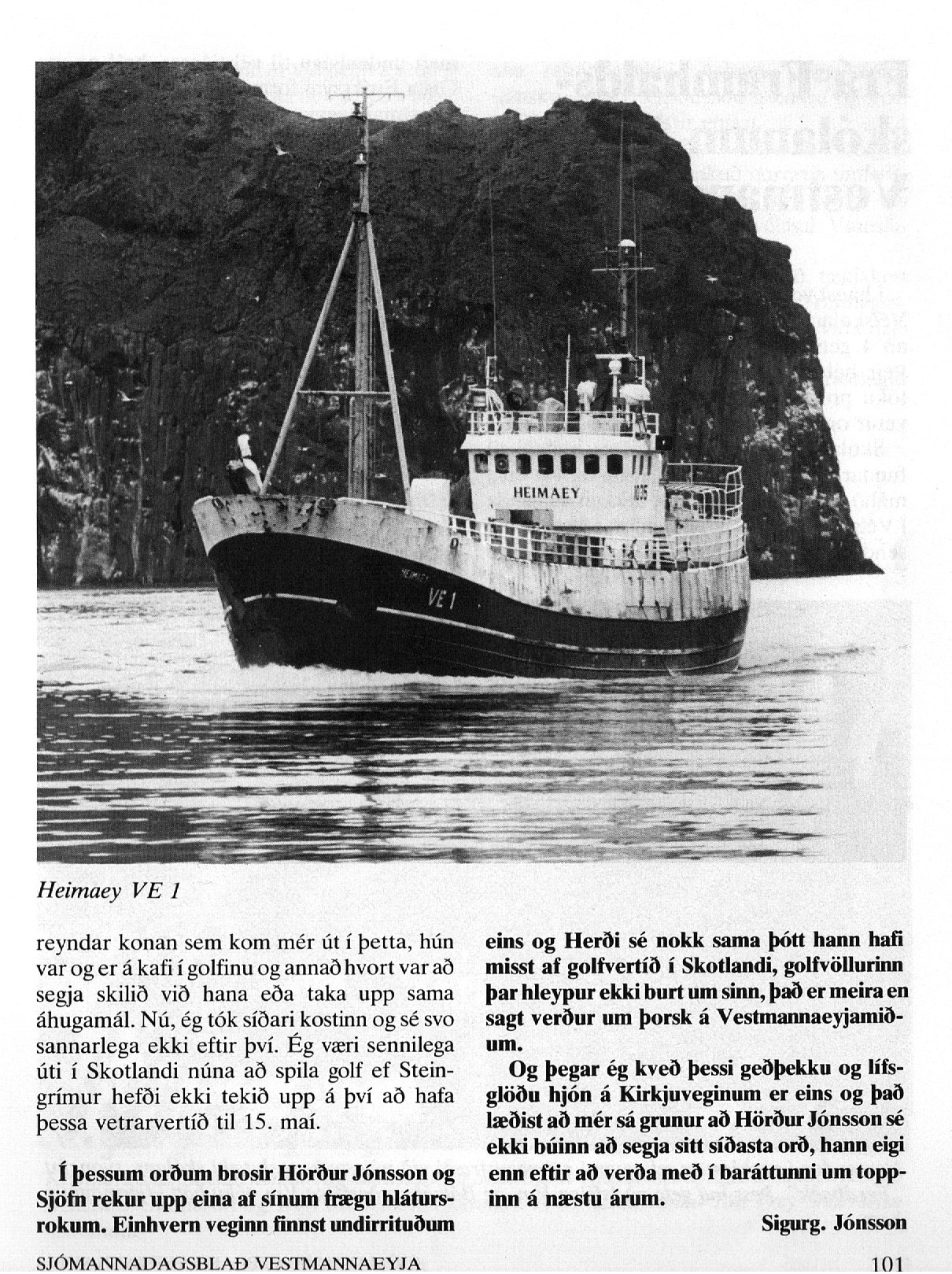 Tekið uppúr sjómannadagsblaði 1983.